BURMISTRZ MIASTA GUBINA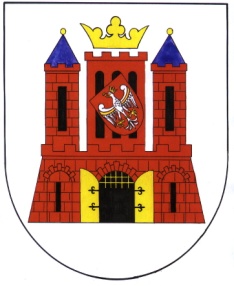 OGŁASZAI przetarg ustny nieograniczonyna sprzedaż nieruchomości gruntowej z przeznaczeniem pod budownictwo usługowo-mieszkalne.na sprzedaż nieruchomości gruntowej z przeznaczeniem pod budownictwo mieszkaniowe.na sprzedaż nieruchomości gruntowej z przeznaczeniem pod budownictwo usługowe.na sprzedaż nieruchomości gruntowych, niezabudowanych z przeznaczeniem pod budownictwo mieszkaniowe. II przetarg ustny nieograniczonyna sprzedaż nieruchomości gruntowych, niezabudowanych z przeznaczeniem pod budowę zespołu garażowego. Nieruchomości stanowią własność Gminy Gubin o statusie miejskim.Przetarg odbędzie się dnia 29 lipca 2010 r. o godz. 11.00 w sali narad Urzędu Miejskiego w Gubinie ul. Piastowska 24.Wadium w pieniądzu, w wysokości 10% ceny wywoławczej, należy wpłacić najpóźniej do dnia 26 lipca 2010 r. na konto PKO BP S.A. o/Gubin nr  131020 5402 0000 0502 0027 8747 (w tytule wpłaty wskazać nieruchomość, której dotyczy).Za datę wniesienia wadium uważa się datę wpływu środków pieniężnych na rachunek Urzędu Miejskiego w Gubinie. W przypadku regulowania wadium za pośrednictwem poczty lub banków wpłaty należy dokonać z takim wyprzedzeniem, aby wyżej wymieniona kwota wadium wpłynęła na konto sprzedającego w określonym w ogłoszeniu terminie.Przetarg przeprowadzi komisja w składzie wyznaczonym w § 1 Zarządzenia nr I/2010 Burmistrza Miasta Gubina z dnia 5 stycznia 2010 r.Wadium osoby wygrywającej przetarg zostaje zaliczone na poczet ceny nabycia. Pozostałym osobom wadium zostanie wypłacone, na wniosek, w ciągu 3 dni po zakończeniu przetargu. Wylicytowana cena sprzedaży nieruchomości podlega zapłacie do czasu zawarcia aktu notarialnego, którego termin zostanie ustalony najpóźniej w ciągu 21 dni od dnia rozstrzygnięcia przetargu.Koszty przygotowania dokumentacji, sporządzenia umowy notarialnej i opłaty sądowe w całości ponosi nabywca.  Do ceny nieruchomości należy doliczyć podatek VAT od towarów i usług w stawce 22% zgodnie z ustawą z dnia 11 marca 2004 r.  „ o podatku od towarów i usług” (Dz.U. z 2004 r. Nr 54 poz. 535 z późn. zm.).Osoba uczestnicząca w przetargu musi okazać dowód wpłaty wadium oraz dowód tożsamości, a osoba reprezentująca w przetargu uczestnika musi okazać się stosownym pełnomocnictwem. Osoby będące cudzoziemcem w rozumieniu ustawy z dnia 24 marca 1920 r. o nabywaniu nieruchomości przez cudzoziemców, zobowiązane są dostarczyć przed podpisaniem aktu notarialnego, zezwolenie Ministra Spraw Wewnętrznych i Administracji na nabycie nieruchomości w przypadkach gdy zgoda taka jest wymagana.Niedotrzymanie terminu zawarcia umowy notarialnej bez usprawiedliwienia przez uczestnika, który przetarg wygra, powoduje przepadek wadium a przetarg czyni niebyłym.Nabywca przyjmuje nieruchomość w stanie istniejącym.Sprzedaż nieruchomości następuje na podstawie przepisów ustawy z dnia 21 sierpnia 1997 r. o gospodarce nieruchomościami ( Dz. U. z 2004 r. Nr 261, poz. 2603 z późn. zm. ). Przetarg zostanie przeprowadzony zgodnie z Rozporządzeniem Rady Ministrów z dnia 14 września 2004 r. w sprawie sposobu i trybu przeprowadzania przetargów oraz rokowań na zbycie nieruchomości (Dz. U. Nr 207, poz. 2108).Ogłaszający ma prawo do odwołania ogłoszenia przetargu w formie właściwej dla jego ogłoszenia.Ogłoszenie podaje się do publicznej wiadomości na okres jednego miesiąca, począwszy od dnia 21 maja 2010 r.Szczegółowych informacji odnośnie zbywanych nieruchomości można uzyskać w Wydziale Nieruchomości i Gospodarki Przestrzennej Urzędu Miejskiego w Gubinie, ul. Piastowska 24, tel (068)4558143, w godzinach pracy urzędu. Ogłoszenie o przetargu jest zamieszczone na stronie internetowej Urzędu Miejskiego w Gubinie www.bip.gubin.pl. Lp.Nr działkiPowierzchnia (m²)PołożenieCena wywoławcza(netto złotych)Wysokość wadiumTermin  przetargów  odbytych.Uwagi134881ul. Miodowaobręb 332.900,003.290,00-------------   Działka objęta jest obowiązującym miejscowym planem zagospodarowania przestrzennego.2154/2990ul. Waryńskiego obręb 735.400,003.540,00--------------Działka nie znajduje się w obszarze objętym obowiązującym planem zagospodarowania przestrzennego.386/2954Ul. Generała Sikorskiegoobręb 233.300,003.330,00--------------Wydana decyzja o warunkach zabudowy nr GB-7331/115/2009-W z dnia 09.11.2009. Działka objęta umową najmu nr 35/09 do dnia 31.12.2010 r.4187/122232ul. Sportowaobręb 2145.400,0014.540,00-----------------Na działce znajduje się jednokondygnacyjny budynek usługowo-produkcyjny.583/221186ul. Generała Sikorskiegoobręb 242.400,004.240,0022.12.2008r.Wydana decyzja o warunkach zabudowy nr GB-7331/2/2007-W z dnia 22.03.2007 r.6187/6802ul. Sportowaobręb 223.000,002.300,0030.11.2007r.Wydana decyzja o warunkach zabudowy nr GB-7331/130/2007-W z dnia 09.04.2008Na działce występują czynne linie energetyczne  0.4kV i 15kV. Lp.Nr działkiPowierzchnia (m²)PołożenieCena wywoławcza(netto złotych)Wysokość wadiumTermin  przetargów  odbytych.Uwagi1187/3025ul. Sportowa obręb 22.100,00210,00-------------Wydana decyzja  o warunkach  zabudowy  GB-7331/113/2004-W  z dnia 20.08.2004r.2187/3125ul. Sportowa obręb 22.100,00210,00-------------Wydana decyzja  o warunkach  zabudowy  GB-7331/113/2004-W  z dnia 20.08.2004r.3187/3225ul. Sportowa obręb 22.100,00210,00-------------Wydana decyzja  o warunkach  zabudowy  GB-7331/113/2004-W  z dnia 20.08.2004r.4187/3325ul. Sportowa obręb 22.100,00210,00-------------Wydana decyzja  o warunkach  zabudowy  GB-7331/113/2004-W  z dnia 20.08.2004r.5187/3425ul. Sportowa obręb 22.100,00210,00-------------Wydana decyzja  o warunkach  zabudowy  GB-7331/113/2004-W  z dnia 20.08.2004r.6187/3525ul. Sportowa obręb 22.100,00210,00-------------Wydana decyzja  o warunkach  zabudowy  GB-7331/113/2004-W  z dnia 20.08.2004r.7187/3626ul. Sportowa obręb 22.100,00210,00-------------Wydana decyzja  o warunkach  zabudowy  GB-7331/113/2004-W  z dnia 20.08.2004r.